INFORME DEL ANALISIS DE LA EVALUACION DIAGNOSTICA DE INICIODATOS PERSONALES IE:Directora: Profesora:Aula:ANALISIS DE LA INFORMACIÓN Datos de la Ficha del educando:El 70% de los niños y niñas son hijos últimos 30% de los niñas y niños son hijos únicosEl 40% de los niños y niñas viven solo con su madre de familia.Datos del contexto familiar:El 99% de las familias cuentan con televisor.El 60% de las familias cuentan con un celular prepago.El 10 % cuenta con una lapto o computadora.El 40 % cuenta con internet solo cuando recargan su celular.El 70% de niños y niñas se quedan acompañados por un adulto cuidador, ya que sus padres deben salir a trabajar y el retorno del trabajo es a partir de las 7 pm.Información vinculada a las competencias recogidas en las entrevistas a los padres de familia: Información vinculada a las Situaciones Significativas para el recojo de información de las competencias:Para el recojo de la información de los aprendizajes de los niños y niñas, se propusieron situaciones significativas en las que nos permita observar en qué nivel de desarrollo se encuentran las siguientes competencias: Se desenvuelve de manera autónoma a través de su motricidadEl 60% de los niños y niñas realizan sus movimientos de manera autónoma, durante la realización de sus juegos caminan, corren con soltura, controlan su velocidad y equilibrio. Identifica las partes de su cuerpo al mencionar que parte de su cuerpo utilizaron para jugar. 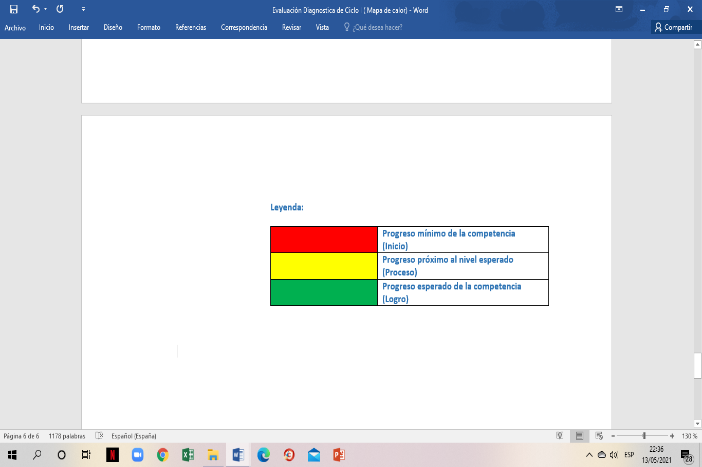 Resuelve problemas de forma movimiento y localización:El 45% de los niños y niñas reconocen las formas geométricas en los objetos de su entorno, el 60 % realiza movimientos siguiendo indicaciones de: arriba-abajo, dentro-fuera, etc. Se ubica en relación al espacio y objetos en sus juegos, el 70 % presenta dificultad en establecer relaciones de medida en situaciones cotidianas y usar expresiones como “es más largo”, “es más corto”. (Incluir graficas de barra)Indaga mediante métodos científicos para construir aprendizajesEl 35% muestran interés en situaciones cotidianas de casa, por ejemplo:  los cambios que observa en los animales, plantas, y otros objetos, pero no cuenta con los recursos para seguir investigando más sobre el tema. No cuentan con el acompañamiento del adulto cuidador, ya que muchos de ellos no comprenden como apoyar en estas temáticas. (Incluir graficas de barra)Escribe diversos tipos de textos en su lengua maternaEl 45% de los niños y niñas utilizan trazos y grafismos no convencionales pasea escribir su nombre y textos que se le han solicitado como una carta a un amigo o familiar. Y el 55% lo escribe realizando transcripciones que son motivados por los padres; los cuales consideran que su niño o niña ya deben aprender a escribir de forma convencional.  pero aún no tiene direccionalidad. (Incluir graficas de barra)CONCLUSIONES El 70% de los niños y niñas cuentan con el acompañamiento de un adulto cuidador siendo estos: el hermano mayor, los abuelos o tíos y solo el 30% están acompañados por su madre durante la estrategia Aprendo en Casa.El 90% cuenta con un medio para participar de la estrategia que es la televisión y el 60% podrá estar en contacto con la docente a través de un celular prepago.En el 90% de las competencias observadas se logra obtener la información que se encuentran en proceso de logro, solo la competencia Indaga mediante métodos científicos para construir información se encuentra en proceso de inicio; ya que la mayoría de los padres de familia no tienen la claridad para acompañarlos. Para el inicio del desarrollo de las Experiencias de aprendizaje se tendrá en cuenta el presente análisis dándole así prioridad al desarrollar aquellas competencias que requieren ser planificadas y asegurar así el logro de las competencias establecidas para el presente año 2021.ASPECTOS A FORTALECER:Que toda la familia se involucre en las actividades que se plantean de acuerdo la estrategia Aprendo en casa.Crear espacios recreativos en familia y así generar situaciones donde el niño pueda expresar sus emociones y sentirse acogido.Trabajar situaciones en casa donde se cuente, ordene y compare, y utilice correctamente las nociones temporales.Propiciar experiencia de aprendizaje que permita el logro de la competencia Indaga mediante métodos científicos para construir aprendizajes.Mantener una comunicación permanente con los padres de familia.Atender las necesidades de aprendizajes observadas en el análisis de la evaluación diagnostica.Construye su identidad.Convive y participa democráticamente en orientación al bien común.El 65% de los niños y niñas elige su ropa y se viste, asean y comen solos, temen a la oscuridad, manifiestan lo que le gustaría para su cumpleaños, decide con quién y con qué jugar.El 70 % reconoce a los integrantes de sus familias y las funciones que cada uno de ellos tienen dentro de su hogar.El 80% de los niñas y niños les cuesta respetar las reglas de juego, lo manifiesta a través del enojo cuando en algo no está de acuerdo.Al 50% de los niños y niñas les gusta ayudar en los quehaceres de la casa, le agrada la costumbre de celebrar los cumpleaños en familia.Se comunica oralmente en su lengua materna.Lee diversos tipos de textos en su lengua maternaEl 45% de los niños y niñas comentan con sus propias palabras y demostrando una organización adecuada de sus ideas sobre los cuidados de sus animales, sus características, así como los cuentos y personajes que más le gusta.El 50% de los niños y niñas  relatan  cuentos a través de imágenes, mencionando las características de sus personajes, hechos principales y el otro 50%  no comental por sí mismo lo leído en un texto , lo realizan en base a preguntas.Crea proyectos desde los lenguajes artísticos.Resuelve problemas de cantidad.El 60 % de los niños y niñas les gusta dibujar y pintar utilizando témperas y otros materiales que tiene en casa, lo cual lo demostraron al crear sus murales ´para su zona de estudio. Pero no muestra sus creaciones artísticas de manera espontánea…El 75%  bailan con mucha timidez, no lo hacen  por sí solo , para hacerlo observan a la persona que los acompaña a bailar.El 60% de los niños y niñas agrupan objetos de su entorno según el tamaño y color. Así como el 50% compara cantidades utilizando expresiones como: muchos y pocos y el 30 % Cuenta hasta 10 con material concreto. Competencia Competencia Se desenvuelve de manera autónoma a través de su motricidadSe desenvuelve de manera autónoma a través de su motricidadDatos del Estudiante: Datos del Estudiante: Criterios de EvaluaciónCriterios de EvaluaciónN°Apellidos y Nombres 01020304050607